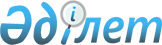 О ратификации Соглашения о единых правилах предоставления промышленных субсидийЗакон Республики Казахстан от 22 июля 2011 года № 476-IV.
      Примечание РЦПИ!

      Соглашение прекращает действие в связи с вступлением в силу Договора о Евразийском экономическом союзе, ратифицированного Законом РК от 14.10.2014 № 240-V (порядок введения в действие см. ст. 113).
      Ратифицировать Соглашение о единых правилах предоставления промышленных субсидий, совершенное в Москве 9 декабря 2010 года. СОГЛАШЕНИЕ
о единых правилах предоставления промышленных субсидий (Вступило в силу 1 января 2012 года) - Бюллетень международных договоров РК 2012 г., № 1, ст. 7
      Правительство Республики Беларусь, Правительство Республики Казахстан и Правительство Российской Федерации, именуемые далее Сторонами,
      сознавая важность создания условий для развития промышленного производства,
      в целях развития экономики, расширения производства, стимулирования повышения эффективности управления и научно-технического прогресса, обеспечения оптимального распределения ресурсов на товарных рынках в рамках Единого экономического пространства Республики Беларусь, Республики Казахстан и Российской Федерации,
      желая обеспечить условия для стабильного и эффективного развития экономик государств Сторон, а также условия, способствующие развитию взаимной торговли и добросовестной конкуренции между Сторонами;
      руководствуясь общепринятыми нормами и принципами международного права,
      согласились о нижеследующем: Статья 1 Предмет и сфера действия настоящего Соглашения
      1. Предметом настоящего Соглашения является установление единых правил предоставления субсидий на территории стран-участниц настоящего Соглашения в отношении промышленных товаров.
      2. Нормы настоящего Соглашения регулируют предоставление субсидий, в том числе при предоставлении или получении услуг, которые непосредственно связаны с производством, сбытом и потреблением товаров.
      3. Ничто в настоящем Соглашении не должно быть истолковано:
      как требование к какой-либо Стороне предоставлять какую-либо информацию, раскрытие которой она считает противоречащим существенным интересам ее безопасности, или
      как препятствие любой Стороне предпринимать такие действия, которые она сочтет необходимым для защиты существенных интересов своей безопасности:
      а) в отношении расщепляемых материалов или материалов, из которых они производятся;
      б) в отношении разработки, производства и торговли оружием, боеприпасами и военными материалами, а также другими товарами и материалами, которые осуществляются прямо или косвенно для целей снабжения вооруженных сил;
      в) если они принимаются в военное время или в других чрезвычайных обстоятельствах в международных отношениях, или
      как препятствие любой Стороне предпринимать любые действия во исполнение ее обязательств по Уставу Организации Объединенных Наций для сохранения мира во всем мире и международной безопасности.
      4. Обязательства Сторон, возникающие в связи с положениями настоящего Соглашения, не распространяются на правоотношения Сторон с третьими странами.
      5. Действие настоящего Соглашения не распространяется на субсидии, как они определены в пункте 3 статьи 2 настоящего Соглашения, предоставленные на территории государств Сторон до введения в действие настоящего Соглашения. Статья 2 Определения
      Для целей настоящего Соглашения используются следующие определения:
      1) административно-территориальные единицы - субъекты Российской Федерации (органы местного самоуправления) и/или области Республики Беларусь и Республики Казахстан (включая города Минск, Астана и Алматы);
      2) отрасль национальной экономики - все производители аналогичного товара в государстве Стороны либо те из них, доля которых в общем объеме производства аналогичного товара в государстве Стороны составляет не менее 25 процентов;
      3) субсидия - финансовое содействие, оказываемое субсидирующим органом государства Стороны (или уполномоченной государством Стороны структурой), в результате которого создаются (обеспечиваются) преимущества, и осуществляемое посредством:
      прямого перевода, денежных средств (например, в виде невозвратных ссуд, кредитов или приобретения доли в уставном капитале или его увеличения или обязательства по переводу таких средств (например, гарантии по кредитам);
      полного или частичного отказа от взимания платежей, которые должны были бы поступать в доход государства Стороны (например, налоговые льготы, списание долга). При этом освобождение экспортируемого товара от пошлин и налогов, взимаемых с аналогичного товара, предназначенного для внутреннего потребления, либо уменьшение таких пошлин и налогов, либо возврат таких пошлин и налогов в размере, не превышающем фактически начисленной суммы, не рассматривается как субсидия;
      предоставления товаров или услуг, за исключением товаров или услуг, предназначенных для поддержания и развития общей инфраструктуры;
      приобретения товаров;
      или любая другая форма поддержки доходов или цен, которая действует, прямо или косвенно, на сокращение ввоза промышленного товара с территории государства любой из Сторон или увеличение вывоза товара на территорию государства любой из Сторон, в результате чего предоставляется преимущество;
      4) промышленные товары - товары, классифицируемые в группах 25 - 97 Товарной номенклатуры внешнеэкономической деятельности ЕврАзЭС (далее - ТН ВЭД), а также рыба и рыбопродукты, за исключением товаров, классифицируемых в соответствии с ТН ВЭД субпозициями 2905 43, 2905 44, позициями 3301, 3501 - 3505, субпозициями 3809 10, 3824 60, позициями 4101 - 4103, 4301, 5001 - 5003, 5101 - 5103, 5201 - 5203, 5301, 53021;
      5) субсидирующий орган - один или несколько государственных органов либо органов местного самоуправления государств Сторон, осуществляющих принятие решений в области предоставления субсидий.
      Субсидирующий орган может поручить или предписать любой другой организации выполнить одну или несколько возложенных на него функций, относящихся к предоставлению субсидий (далее - уполномоченный агент). Такие действия уполномоченного агента рассматриваются в качестве действий субсидирующего органа.
      Акты Главы государства Стороны, направленные на предоставление субсидий, рассматриваются в качестве действий субсидирующего органа;
      6) ущерб отрасли национальной экономики - материальный ущерб отрасли национальной экономики, угроза причинения материального ущерба отрасли национальной экономики или существенное замедление создания отрасли национальной экономики.
      Материальный ущерб отрасли национальной экономики - подтвержденное доказательствами ухудшение положения отрасли национальной экономики, которое наступило вследствие ввоза товара с территории государства Стороны, предоставившей субсидию при производстве, транспортировке, хранении этого товара, и выражается в сокращении объема производства и реализации аналогичного товара на территории государства Стороны, снижении рентабельности производства такого товара, негативном воздействии на товарные запасы, занятости, уровня заработной платы и уровня инвестиций в данную отрасль.
      Угроза причинения материального ущерба отрасли национальной экономики - подтвержденная доказательствами неизбежность причинения материального ущерба отрасли национальной экономики;
      7) аналогичный товар - товар, полностью идентичный товару, при производстве, вывозе с территории государства Стороны или транспортировке которого использовалась специфическая субсидия, либо в отсутствие такого товара другой товар, который имеет характеристики, близкие к характеристикам товара, при производстве, вывозе с территории государства Стороны или транспортировке которого использовалась специфическая субсидия;
      8) компетентный орган - орган государственной власти государства Стороны, ответственный за проведение расследований;
      9) получатель субсидии - производитель товара, являющийся выгодоприобретателем от субсидии.
      _____________________________________________________________________
      1 Субпозиция 2905 43 - маннит, субпозиция 2905 44 - сорбит, позиция 3301 - эфирные масла, позиция 3501 - 3505 - альбумииоидные вещества, модифицированные крахмалы, клеи, субпозиция 3809 10 - вещества для обработки поверхностей, субпозиция 3824 60 - сорбитол, прочие продукты, позиции 4101 - 4103 - шкуры и кожевенное сырье, позиция 4301 - невыделанная пушнина, позиции 5001 - 5003 - шелк-сырец и отходы шелка, позиции 5101 - 5103 - шерсть и волос животных, позиции 5201 - 5203 - хлопок-сырец, отходы хлопка, волокно хлопковое чесаное, позиция 5301 - лен-сырец, позиция 5302 - пенька сырая.
      Приводимое описание товаров необязательно является исчерпываюшим. Статья 3 Специфические субсидии
      1. Для того чтобы определить, является ли субсидия специфической для промышленного предприятия или отрасли промышленности либо группы промышленных предприятий или отраслей промышленности (далее в настоящем Соглашении - определенные предприятия) в пределах территории, в которой субсидирующий орган имеет полномочия, применяются следующие принципы:
      1.1. если субсидирующий орган или правовой акт, в соответствии с которым действует субсидирующий орган, четко ограничивает доступ к субсидии только для определенных предприятий, такая субсидия рассматривается как специфическая при условии, что в группу промышленных предприятий или группу отраслей промышленности входят не все промышленные предприятия или отрасли промышленности на территории государства субсидирующего органа;
      1.2. если субсидирующий орган или правовой акт, в соответствии с которым действует субсидирующий орган, устанавливает объективные критерии или условия2, определяющие право на получение и размер субсидий, специфичность не существует при условии, что право на получение является автоматическим и что такие критерии и условия строго выполняются. Критерии и условия должны быть четко оговорены в законе, инструкции, правовом акте или других официальных документах таким образом, чтобы их можно было проверить;
      1.3. если несмотря на видимость неспецифичности, вытекающей из применения принципов, изложенных в подпунктах 1.1 и 1.2, имеются основания полагать, что субсидия в действительности может быть специфической, то могут быть приняты во внимание другие факторы. К таким факторам относятся:
      использование субсидии, ограниченным числом определенных предприятий,
      преимущественное использование субсидии определенными предприятиями,
      предоставление непропорционально больших сумм субсидий некоторым Предприятиям,
      а также способ использования дискретности, которой обладает субсидирующий орган при принятии решения о предоставлении субсидии3.
      Применяя этот подпункт, следует учитывать степень диверсификации экономической деятельности в пределах территории, в которой субсидирующий орган имеет полномочия, а также продолжительность времени, в течение которого действует такая субсидия.
      2. Субсидия, использование которой ограничено определенными предприятиями, расположенными в обозначенном географическом регионе, являющемся частью территории, в пределах которой субсидирующий орган, имеет полномочия, является специфической. Подразумевается, что введение или изменение государственным органом государства Стороны ставок налогов, действующих в пределах всей территории, в которой он имеет полномочия, не рассматривается как специфическая субсидия.
      3. Любая субсидия, подпадающая под положения статьи 4 настоящего Соглашения, рассматривается как специфическая.
      4. Установление факта специфичности в соответствии с положениями настоящей статьи должно основываться на доказательствах наличия специфичности субсидии.
      _____________________________________________________________________
      2 В данном контексте объективные критерии и условия означают критерии, которые являются нейтральными, не создают преимуществ для некоторых предприятий по сравнению с другими, являются экономическими по характеру и горизонтальными по способу применения, как, например, число занятых или размер предприятий.
      3 В этом отношении должны, в частности, приниматься во внимание информация о частоте отказов или одобрений заявок на субсидирование и мотивы соответствующих решений. Статья 4 Запрещенные субсидии
      1. Запрещены следующие виды субсидий:
      1.1. вывозные субсидий - субсидий, предоставление которых увязано4 в качестве единственного или одного из нескольких условий с результатами вывоза товара с территории государства Стороны, предоставляющей эту субсидию, на территорию государства любой другой Стороны;
      1.2. замещающие субсидии - субсидии, предоставление которых увязано5 в качестве единственного или одного из нескольких условий с использованием товаров, происходящих с территории государства Стороны, предоставляющей субсидию.
      2. В случае если результатом предоставления специфической субсидии является нанесение ущерба отрасли национальной экономики государства любой Стороны, за исключением той, которая эту субсидию предоставляет, то такая субсидия является запрещенной субсидией.6
      3. Стороны не сохраняют и не вводят меры, которые применяются на основании нормативного правового акта или правового акта субсидирующего органа государства Стороны, соблюдение которых необходимо для получения специфических субсидий и которые требуют:
      3.1. проведения закупок или использование хозяйствующим субъектом товаров, происходящих с территории государства Стороны, вводящей меру, или из любого указанного субсидирующим органом государства Стороны местного источника, независимо от того, определяются ли конкретные товары, их объем или стоимость, или доли от объема или стоимости его местного производства;
      3.2. чтобы закупки или использование хозяйствующим субъектом ввозимых с территории государства любой из Сторон товаров ограничивались количествами, связанными с объемами или стоимостью вывозимых этим хозяйствующим субъектом товаров, происходящих с территории государства Стороны, вводящей меру;
      или которые ограничивают:
      3.3. ввоз хозяйствующим субъектом товаров с территории государства любой из Сторон, используемых в его местном производстве или имеющих отношение к его местному производству, в том числе в зависимости от объема или стоимости товаров, происходящих с территории государства Стороны, вводящей меру, вывозимых этим хозяйствующим субъектом на территорию государства любой из Сторон;
      3.4. ввоз хозяйствующим субъектом товаров с территории государства любой из Сторон, используемых в его местном производстве или имеющих отношение к нему, путем ограничения доступа хозяйствующего субъекта к валюте государства любой из Сторон объемом поступлений этой валюты, причитающейся предприятию;
      3.5. вывоз хозяйствующим субъектом товаров на территорию государства любой из Сторон или продажу хозяйствующим субъектом товаров на территории государства любой из Сторон в зависимости либо от конкретизации товаров, их объема или стоимости, либо от доли от объема или стоимости местного производства, осуществляемого этим хозяйствующим субъектом.
      4. Запрещены специфические субсидии, предоставление которых приводит к серьезному ущемлению интересов любой из Сторон. Серьезное ущемление интересов Стороны возникает тогда, когда результатом предоставления специфической субсидии являются:
      4.1. вытеснение аналогичного товара с рынка государства субсидирующей Стороны7 или сдерживание роста ввоза аналогичного товара, происходящего с территории государства любой из Сторон, на рынок государства субсидирующей Стороны;
      4.2. вытеснение аналогичного товара с рынка государства третьей Стороны или сдерживание роста вывоза аналогичного товара, происходящего с территории государства любой из Сторон, на территорию государства третьей Стороны;
      4.3. значительное занижение цены товара, при производстве, транспортировке или вывозе с территории государства субсидирующей Стороны которого использовалась специфическая субсидия, относительно цены аналогичного товара, происходящего с территории государства другой Стороны, на одном и том же рынке государства любой из Сторон либо значительное сдерживание роста цен, падение цен или упущенные продажи на одном и том же рынке;
      4.4. наличие серьезного ущемления интересов определяется в соответствии с положениями Приложения 2 к настоящему Соглашению.
      5. На территории государств Сторон не предоставляются и не сохраняются запрещенные субсидии, включая указанные в Приложении 1 к настоящему Соглашению, и меры, указанные в пункте 3 настоящей статьи.
      6. Во всех случаях, когда любая из Сторон имеет основание считать, что субсидирующий орган государства другой Стороны предоставляет запрещенные субсидии, указанные в подпунктах 1.1, 1.2, 4.1, 4.2, 4.3 настоящей статьи, и/или вводит меры, указанные в пункте 3 настоящей статьи, такая Сторона имеет право обратиться к такой другой Стороне с просьбой о проведении консультаций об отмене таких запрещенных субсидий или мер.
      7. Если в течение двух месяцев с даты получения по официальным дипломатическим каналам уведомления о проведении консультаций, указанных в пункте 6, Стороны не достигают взаимного согласия, то имеющиеся разногласия разрешаются в соответствии с положениями статьи 10 настоящего Соглашения. Если по результатам процедуры разрешения споров, проведенной в соответствии с положениями статьи 10 настоящего Соглашения, принято решение о том, что одна из Сторон предоставляет запрещенные субсидии, указанные в подпунктах 1.1, 1.2, 4.1, 4.2, 4.3 настоящей статьи, и/или применяет меры, указанные в пункте 3 настоящей статьи, то такая Сторона отменяет такие запрещенные субсидии или меры, указанные в пункте 3 настоящей статьи, немедленно и, безусловно, вне зависимости от того, является ли результатом таких запрещенных субсидий или мер нанесение ущерба национальной экономике государств других Сторон, и вводит компенсирующую меру в отношении такой запрещенной субсидии в соответствии с пунктами 6 - 12 статьи 7 настоящего Соглашения.
      8. С даты вступления в силу Протокола к настоящему Соглашению, указанного в пункте 2 статьи 15 настоящего Соглашения (далее - Протокол), специфические субсидии, которые в соответствии, с критериями, устанавливаемыми Протоколом, ограничивают, устраняют или не допускают конкуренцию на соответствующем товарном рынке и оказывают негативное влияние на торговлю между Сторонами, запрещены.
      9. Субсидирующие органы государств Сторон вправе предоставлять субсидии, предусмотренные в Приложении 3 к настоящему Соглашению, в течение установленного, переходного периода.
      _____________________________________________________________________
      4 Под увязыванием понимается в том числе наличие фактов, свидетельствующих о том, что предоставление субсидии, не будучи юридически обусловлено результатами вывоза товаров с территории государства Стороны, предоставляющей субсидию, в действительности связано с фактическим или ожидаемым экспортом или экспортной выручкой. Сам по себе факт, что субсидия предоставляется хозяйствующему субъекту, осуществляющему вывоз, не может служить основанием для того, чтобы считать ее вывозной промышленной субсидией.
      5 Слово "увязано" трактуется так же, как и в подпункте 1.1 настоящей статьи.
      6 Нанесение ущерба отрасли национальной экономики должно быть доказано в соответствии с положениями Приложения 2 к настоящему Соглашению.
      7 Здесь и далее в настоящем Соглашении в качестве субсидирующей Стороны понимается Сторона, субсидирующий орган которой предоставляет промышленную субсидию. Статья 5 Допустимые субсидии
      1. Субсидии, которые не являются специфическими в соответствии с положениями статьи 3 настоящего Соглашения и запрещенными в соответствии с положениями статьи 4 настоящего Соглашения, признаются как субсидии, предоставление которых не искажает взаимную торговлю государств Сторон. Стороны вправе предоставлять такие субсидии без ограничений, и в отношении таких субсидий нормы настоящего Соглашения о применении компенсирующих мер, применении ответных мер или запрете на предоставление субсидий не действуют.
      2. Субсидии, являющиеся специфическими в соответствии с положениями статьи 3 настоящего Соглашения, но которые признаются Сторонами не искажающими взаимную торговлю, не дают основания для принятия компенсирующих мер в соответствии с положениями статьи 7 настоящего Соглашения. Исчерпывающий перечень таких субсидий указан в Приложении 4 к настоящему Соглашению. Статья 6 Реализация положений настоящего Соглашения
      Комиссия Таможенного союза обеспечивает контроль за реализацией положений настоящего Соглашения в пределах полномочий, указанных в статье 12 настоящего Соглашения.
      Стороны в течение 30 календарных дней с даты вступления в силу настоящего Соглашения информируют Комиссию Таможенного союза о своих уполномоченных органах, ответственных за реализацию положений настоящего Соглашения. Статьи 7 Введение и применение компенсирующих мер
      1. Компетентный орган государства любой из Сторон вправе проводить расследование о соответствии субсидий, предоставляемых на территории государств других Сторон, положениям настоящего Соглашения или расследование на предмет применения другими Сторонами мер, указанных в пункте 3 статьи 4 настоящего Соглашения. Компетентный орган, инициировавший расследование, информирует Стороны о начале расследования. Компетентные органы государств Сторон вправе запрашивать необходимую информацию о ходе проведения расследования.
      2. В случае, если компетентный орган в результате проведенного расследования устанавливает, что субсидирующий орган государства другой Стороны предоставляет специфическую субсидию и эта специфическая субсидия наносит ущерб отрасли национальной экономики государства Стороны, компетентный орган которой проводит расследование, то он может передать такой Стороне заявление о введении компенсирующей меры. Заявление о введении компенсирующей меры должно содержать изложение имеющихся доказательств о несовместимости субсидии с положениями настоящего Соглашения.
      3. С даты вступления в силу Протокола в случае, если компетентный орган в результате проведенного расследования устанавливает, что субсидирующий орган другой Стороны предоставляет специфическую субсидию, не получившую одобрения Комиссии Таможенного союза, то он может передать такой Стороне заявление о введении компенсирующей меры. Заявление о введении компенсирующей меры должно содержать изложение имеющихся доказательств о несовместимости субсидии с положениями настоящего Соглашения.
      4. Сторона, получившая заявление о применении компенсирующей меры, должна рассмотреть это заявление в срок, не превышающий два месяца. В случае если Сторона, получившая заявление о применении компенсирующей меры, не согласна с содержанием заявления, то Сторона, направившая заявление о введении компенсирующей меры, вправе инициировать процедуру по разрешению споров в соответствии с положениями статьи 10 настоящего Соглашения.
      5. Заявление о применении компенсирующей меры может быть удовлетворено добровольно Стороной, получившей заявление в период срока рассмотрения заявления, либо по результатам разрешения споров в соответствии с положениями статьи 10 настоящего Соглашения.
      6. Сторона, получившая заявление о применении компенсирующей меры, правомерность которой была признана добровольно такой Стороной или по результатам разрешения споров в соответствии с положениями статьи 10 настоящего Соглашения, вводит компенсирующую меру в соответствии с заявлением в течение 30 календарных дней.
      7. Компенсирующая мера складывается из суммы предоставленной субсидии8 и процента, начисленного на эту сумму за весь период пользования этими денежными средствами (имуществом), указанных в удовлетворенном заявлении.
      Ставка процента равна полуторному размеру ставки рефинансирования, действующей в момент предоставления субсидий и установленной Центральным (Национальным) банком государства Стороны, субсидирующий орган которой предоставил субсидию. При этом процентная ставка рассчитывается путем применения сложного процента9 в отношении всего периода с даты предоставления субсидии до даты исполнения компенсирующей меры.
      8. Компенсирующая мера является исполненной после того, как сумма субсидии с учетом соответствующего процента была изъята у получателя субсидии и перечислена в бюджет государства Стороны, субсидирующий орган которой предоставил субсидию.
      9. Компенсирующая мера не является исполненной, если она взимается из любых других источников, кроме указанных в пункте 8 настоящей статьи.
      10. Несмотря на положения пункта 9 настоящей статьи, источники взимания компенсирующей меры могут меняться по взаимному согласию Стороны-истца и Стороны-ответчика исключительно во избежание обхода уплаты получателем субсидии средств, составляющих компенсирующую меру.
      11. Исполнение компенсирующей меры является достаточным основанием для того, чтобы удовлетворенное заявление о применении компенсирующей меры являлось исполненным. При этом Сторона исполняет удовлетворенное заявление о применении компенсирующей меры в срок, не превышающий один календарный год со дня удовлетворения такого заявления.
      12. В случае если Сторона не исполняет удовлетворенное заявление о применении компенсирующей меры в установленный срок, заявившая Сторона вправе инициировать процедуру по разрешению споров в соответствии с положениями статьи 10 настоящего Соглашения в целях применения ответных мер, которые должны быть приблизительно соразмерны компенсирующей мере.
      Для целей настоящего Соглашения под ответными мерами понимается временное приостановление выполнения Стороной, которая вводит ответную меру, своих обязательств в отношении Стороны, против которой вводится ответная мера, вытекающих из действующих между ними договоров торгово-экономического характера, за исключением относящихся к нефтяной и газовой отраслям.
      Объем, соразмерность и срок применения ответных мер определяются по результатам процедуры по разрешению споров в соответствии с положениями статьи 10 настоящего Соглашения. При этом все сроки такой процедуры по разрешению споров будут составлять половину сроков, предписанных в статье 10 настоящего Соглашения.
      13. Компетентные органы Сторон проводят расследование о соответствии субсидий, предоставляемых на территории государств других Сторон, положениям настоящего Соглашения, и расследование о соответствии мер, указанных в пункте 3 статьи 4 настоящего Соглашения, положениям настоящего Соглашения в порядке, установленном в Приложении 2 к настоящему Соглашению.
      _____________________________________________________________________
      8 Сумма промышленной субсидии рассчитывается в соответствии с положениями Приложения 2 к настоящему Соглашению.
      9 Сложным процент означает процент, начисляемый каждый год на сумму с процентами, начисленными в предыдущем году. Статья 8 Уведомление
      1. Стороны ежегодно не позднее 1 декабря текущего года уведомляют друг друга по установленной форме о всех субсидиях, планируемых к предоставлению в очередном году на федеральном/республиканском и региональном (муниципальном)/местном уровнях. Стороны не переводят в раздел закрытой информации все предоставляемые субсидии, за исключением тех, которые предоставляются в отраслях, не регулируемых настоящим Соглашением в соответствии с пунктом 3 и пунктом 4 статьи 1 настоящего Соглашения.
      2. Источником информации для уведомлений в соответствии с пунктом 1 настоящей статьи являются расходные части проектов федерального/республиканского бюджета, а также бюджетов административно-территориальных единиц государств Сторон, предоставляемые в разрезе разделов, подразделов и видов функциональной и ведомственной классификаций расходов и содержащие нормы о порядке и объемах предоставления субсидий при внесении проектов в законодательные (представительные) органы и/или представительные органы местного самоуправления государств Сторон.
      В случае изменения в государстве одной из Сторон проекта закона о федеральном/республиканском бюджете или проекта закона о бюджете административно-территориальной единицы государств Сторон в целях включения в них или изъятия из них какой-либо программы по предоставлению субсидий соответствующая Сторона уведомляет в письменной форме другие Стороны об этом не позднее чем через 30 календарных дней после внесения изменений в проект.
      В случае внесения в государстве одной из Сторон изменений в закон о федеральном/республиканском бюджете или закон о бюджете административно-территориальной единицы государств Сторон на текущий год, касающихся предоставления субсидий, эта Сторона в письменной форме уведомляет другие Стороны об этом не позднее чем за 20 календарных дней до вступления в силу таких изменений.
      3. Уполномоченные органы государств Сторон направляют друг другу уведомления по установленной форме о предоставленных субсидиях на федеральном/республиканском или региональном (муниципальном)/местном уровне не позднее 60 календарных дней после вступления в силу нормативного правового акта, на основании которого предоставляется субсидия.
      4. Уполномоченные органы государств Сторон направляют друг другу уведомления по установленной форме о предоставленных на федеральном/республиканском и региональном (муниципальном)/местном уровнях на территории государства Стороны субсидиях за отчетный год до 1 июля года, следующего за отчетным. Уведомление должно содержать достаточно информации для того, чтобы уполномоченный орган государства другой Стороны смог оценить сумму предоставляемых субсидий и их соответствие положениям настоящего Соглашения.
      5. В течение трех месяцев после вступления в силу настоящего Соглашения Стороны направляют уведомления по установленной форме обо всех субсидиях, действующих на федеральном/республиканском и региональном/местном уровнях.
      6. Уведомления Сторон в соответствии с положениями настоящей статьи выполняются в соответствии с формой, устанавливаемой в Приложении 5 к настоящему Соглашению. Статья 9 Общие исключения
      Положения настоящего Соглашения не препятствуют Сторонам использовать специфические субсидии, искажающие торговлю, если такие субсидии вводятся в исключительных обстоятельствах и если их введение обусловлено необходимостью в защите:
      общественной морали, общественного правопорядка и государственной безопасности;
      жизни или здоровья людей, животных и растений;
      национальных сокровищ художественной, исторической или археологической ценности;
      прав на интеллектуальную собственность;
      истощаемых природных ресурсов, если подобные меры проводятся одновременно с ограничением внутреннего производства или потребления;
      при условии, что целью этих мер не является ограничение ввоза товаров с территории государства других Сторон и такие меры не носят дискриминационного характера. Статья 10 Процедура по разрешению споров
      1. Споры, связанные с толкованием и/или реализацией положений настоящего Соглашения, в первую очередь разрешаются путем проведения переговоров и консультаций. Если спор не будет урегулирован путем переговоров и консультаций в течение 60 календарных дней с даты официальной письменной просьбы об их проведении, направленной Стороной, инициировавшей спор, Стороне-ответчику, то Сторона-истец имеет право обратиться в Суд Евразийского экономического сообщества или либо инициировать рассмотрение спора в Согласительной комиссии.
      2. В случае если Сторона-истец принимает решение о разрешении спора в Согласительной комиссии, она направляет ходатайство Стороне-ответчику.
      3. Согласительная комиссия является временной и создается для разрешения конкретного спора, после разрешения спора Согласительная комиссия расформировывается.
      4. Если Стороны не договорились об ином, полномочия Согласительной комиссии состоят в том, чтобы в свете соответствующих положений настоящего Соглашения рассмотреть вопрос о разрешении спора, как это оговорено в ходатайстве любой из Сторон, и вынести заключение о соответствии предлагаемых мер настоящему Соглашению.
      5. Любая Сторона вправе передать на рассмотрение Согласительной комиссии споры, касающиеся применения и/или толкования настоящего Соглашения. Сторона-истец указывает в ходатайстве те меры или практику, которые, по ее мнению, являются нарушением настоящего Соглашения, отмечает положения, которые, по ее мнению, имеют отношение к этому спору, и представляет это ходатайство вместе с уведомлением о назначении своего посредника Стороне-ответчику. Сторона-истец также предлагает до трех кандидатов на должность председателя Согласительной комиссии.
      Сторона-ответчик в течение 15 календарных дней назначает второго посредника и предлагает до трех кандидатов на должность председателя Согласительной комиссии.
      Обе Стороны стремятся достичь согласия относительно председателя в течение 20 календарных дней после назначения второго посредника.
      6. Если Стороны не в состоянии достичь согласия относительно кандидатуры председателя в течение 20 календарных дней, он выбирается представителями Сторон по жребию в течение одной недели из общего числа лиц, включенных в примерные списки каждой из Сторон, упомянутые в пункте 9 настоящей статьи, и не являющихся гражданами государств Сторон в споре.
      7. Согласительная комиссия состоит из посредников каждой из Сторон, принимающих участие в споре, и председателя. Датой учреждения Согласительной комиссии является дата назначения председателя.
      8. Лица, которые готовы и способны выступать в качестве членов Согласительной комиссии, должны обладать специальными знаниями или опытом в области права, международной торговли, в других областях, имеющих отношение к разрешению споров, связанных с международными договорами в области международной торговли. Они должны выступать в своем личном качестве, а не в качестве представителей государств или представителей какой-либо организации, действовать полностью независимо, не могут быть связаны ни с одной из Сторон или получать от них каких-либо инструкции. Как минимум треть членов Согласительной комиссии не должны являться гражданами государств Сторон настоящего Соглашения.
      9. Каждая из Сторон не позднее чем через 90 календарных дней после вступления в силу настоящего Соглашения составит примерный список из не более чем 15 лиц, которые готовы и способны выступать в качестве посредников, причем пять из них не должны являться гражданами государств Сторон настоящего Соглашения.
      10. Решения, принятые Согласительной комиссией, являются обязательными для исполнения каждой из Сторон.
      11. Стороны обеспечивают открытость результатов рассмотрения споров.
      12. Рассмотрение споров и принятие всех решений осуществляются на основании принципа равенства участвующих в процедуре Сторон.
      13. По запросу Стороны или по собственной инициативе Согласительная комиссия может запросить информацию или техническую консультацию у любого лица или органа, у которого она считает необходимым, при наличии согласия Сторон и на тех условиях, о которых могут договориться Стороны.
      14. Согласительная комиссия не встречается с одной из Сторон и не имеет контактов с ней в отсутствие другой Стороны. Ни один посредник не может обсуждать существо разбирательства со Стороной или обеими Сторонами в отсутствие других посредников.
      15. Согласительная комиссия толкует положения настоящего Соглашения в соответствии с нормами международного публичного права.
      16. Сторона, утверждающая, что мера другой Стороны не соответствует положениям настоящего Соглашения, несет бремя доказывания такого несоответствия.
      17. Сторона, утверждающая, что мера подпадает под исключение в соответствии с настоящим Соглашением, несет бремя доказывания применения такого исключения.
      18. По итогам рассмотрения спора Согласительная комиссия выносит решение.
      19. Если Согласительная комиссия приходит к выводу о том, что Сторона, в отношении которой подана жалоба, не выполнила своих обязательств по настоящему Соглашению, она дает рекомендации по принятию Стороной-ответчиком мер, устраняющих эти нарушения, и разумный период времени для выполнения своих рекомендаций.
      20. Сторона-ответчик должна скорейшим образом остановить нарушение ее обязательств, вытекающих из настоящего Соглашения, путем добросовестного выполнения решений Согласительной комиссии.
      21. В случае если решения Согласительной комиссии не выполняются в течение установленного периода времени или если Согласительная комиссия, решает, что меры, о которых уведомила Сторона-ответчик, не соответствуют положениям настоящего Соглашения, то Согласительная комиссия дает право Стороне-истцу принять соразмерные ответные меры. Объем, соразмерность и срок применения ответных мер определяются Согласительной комиссией.
      22. Ответные меры носят временный характер и применяются Стороной-истцом только до тех пор, пока мера, нарушающая нормы настоящего Соглашения, не будет отменена или изменена таким образом, чтобы соответствовать нормам настоящего Соглашения, или пока Стороны не достигнут договоренности о разрешении спора.
      23. Расходы на согласительную процедуру Стороны несут в равных долях. Иные расходы покрываются Стороной, допустившей такие расходы.
      24. С даты вступления в силу Протокола споры, связанные с толкованием и/или реализацией положений настоящего Соглашения, разрешаются в рамках Комиссии Таможенного союза. В случае недостижения согласия в течение 60 календарных дней с даты письменного обращения Стороны спора в адрес Комиссии Таможенного союза спор разрешается в соответствии с положениями пунктов 1 - 23 настоящей статьи. При этом Стороны вправе отправить спор на рассмотрение Суда ЕврАзЭС или Согласительной комиссии без проведения переговоров и консультаций, предусмотренных в пункте 1 настоящей статьи. Статья 11 Срок исковой давности
      Срок исковой давности для специфических субсидий, предоставленных в нарушение порядка, установленного настоящим Соглашением, составляет 5 лет с момента предоставления специфической субсидии. Статья 12 Полномочия Комиссии Таможенного союза
      Комиссия Таможенного союза наделяется следующими функциями:
      1) осуществление мониторинга и проведение сравнительно-правового анализа соответствующего национального законодательства каждой из Сторон на предмет соответствия настоящему Соглашению, а также подготовка ежегодных отчетов о соблюдении Сторонами положений настоящего Соглашения;
      2) содействие в организации консультаций Сторон по вопросам осуществления гармонизации и унификации национального законодательства;
      3) после вступления в юридическую силу Протокола принимать обязательные для исполнения Сторон решения, предусмотренные положениями настоящего Соглашения, в отношении намеченных к осуществлению и действующих планов предоставления специфических субсидий, в том числе:
      принимать решение о допустимости или недопустимости специфических субсидий на основании утвержденных в Протоколе критериев;
      проводить расследования по фактам предоставления специфических субсидий и принимать обязательные в отношении них решения в случаях, предусмотренных Протоколом;
      запрашивать и получать информацию о предоставляемых субсидиях в порядке и на условиях, устанавливаемых в соответствии с Протоколом;
      разрешать споры, связанные с толкованием и/или реализацией положений настоящего Соглашения, в соответствии с пунктом 24 статьи 10. Статья 13 Оспаривание решений Комиссии
      Решения Комиссии Таможенного союза, принятые в рамках полномочий в соответствии с положениями настоящего Соглашения, могут быть оспорены в Суде ЕврАзЭС в соответствии с договорно-правовой базой Таможенного союза. Статья 14 Внесение изменений
      По договоренности Сторон в настоящее Соглашение могут быть внесены изменения и дополнения, которые оформляются отдельными протоколами. Оговорки к настоящему Соглашению не допускаются. Статья 15 Переходные положения
      1. Не позднее 1 января 2017 года Стороны разработают:
      Порядок обязательного согласования с Комиссией Таможенного союза специфических субсидий и принятия решений Комиссией Таможенного союза;
      Порядок проведения расследований, в том числе по фактам нарушения условий и порядка предоставления и использования субсидий, установленных настоящим Соглашением;
      Критерии, на основе которых Комиссия Таможенного союза будет принимать решение о допустимости или недопустимости специфической субсидии.
      2. Указанные в пункте 1 настоящей статьи обязательства Сторон оформляются Протоколом к настоящему Соглашению, который будет являться неотъемлемой частью настоящего Соглашения. Стороны обеспечат вступление в силу указанного Протокола с 1 января 2017 года.
      3. С момента вступления Протокола в силу Стороны могут предоставлять специфические субсидии только по результатам согласования с Комиссией Таможенного союза, которая приняла решение о допустимости субсидии в соответствии с положениями Протокола. Стороны вправе предоставлять допустимые субсидии, упомянутые в статье 3 настоящего Соглашения, без согласования с Комиссией Таможенного союза. Комиссия таможенного союза, руководствуясь положениями статьи 4 настоящего Соглашения, не согласовывает запрещенные субсидии в качестве допустимых.
      4. С момента вступления в силу Протокола, указанного в пункте 2 настоящей статьи, положения пунктов 2, 4 статьи 4 настоящего Соглашения и пункта 2 статьи 7 настоящего Соглашения теряют юридическую силу. Статья 16 Заключительные положения
      Приложения к настоящему Соглашению являются его неотъемлемой частью.
      Настоящее Соглашение вступает в силу с даты получения депозитарием последнего письменного уведомления о выполнении Сторонами внутригосударственных процедур, необходимых для его вступления в силу.
      Настоящее Соглашение открыто для присоединения к нему других государств-членов ЕврАзЭС. Документы о присоединении к настоящему Соглашению сдаются на хранение депозитарию.
      В отношении присоединившегося государства настоящее Соглашение вступает в силу с даты получения депозитарием документа о присоединении.
      Совершено в городе Москве 9 декабря 2010 года в одном подлинном экземпляре на русском языке.
      Подлинный экземпляр настоящего Соглашения хранится в Интеграционном Комитете Евразийского экономического сообщества, который является его депозитарием и направит каждой Стороне его заверенную копию. Иллюстративный перечень* запрещенных субсидий
      1. Программы, освобождающие экспортера** от обязательной продажи государству части валютной выручки или допускающие применение множественного курса валюты через частичное обесценение национальной валюты, в связи с чем экспортер получает преимущество за счет курсовой разницы.
      2. Внутренние транспортные и фрахтовые тарифы для экспортных отгрузок, устанавливаемые или взимаемые государством на условиях более льготных по сравнению с перевозками на внутреннем рынке.***
      3. Предоставление товаров и услуг, используемых в производстве экспортируемых товаров, на условиях более льготных, чем для используемых в производстве аналогичных товаров, реализуемых на внутреннем рынке.
      4. Полное или частичное освобождение от уплаты, предоставление отсрочки или уменьшения налогов или любых других отчислений, уплачиваемых или подлежащих уплате хозяйствующими субъектами, увязанные с результатами экспорта или с использованием товаров, происходящих с территорий государства Стороны, предоставляющей указанные льготы. При этом отсрочка не обязательно является запрещенной субсидией, если взимаются подлежащие к уплате пени за неуплату налогов. Взимание с экспортируемого товара НДС по нулевой ставке не является признаком запрещенной субсидии.
      5. Увязанные с результатами экспорта специальные вычеты, сокращающие базу налогообложения товаров, в большем объеме по сравнению с аналогичными товарами, реализуемыми на внутреннем рынке.
      6. Освобождение, уменьшение, отсрочка от уплаты налогов или специальные вычеты, применяемые для расчета базы, налогообложения, на товары и услуги, используемые в производстве экспортных товаров, в большей мере, чем освобождение от уплаты, уменьшение, отсрочка налогов или специальные вычеты, применяемые для расчета базы налогообложения, на товары и услуги, используемые в производстве аналогичных товаров, реализуемых на внутреннем рынке.
      7. Взимание таможенных платежей на сырье и материалы, использующиеся в производстве экспортной продукции, по ставкам ниже, чем на такое же сырье и материалы, использующиеся в производстве аналогичной продукции для потребления на внутреннем рынке; либо возврат таможенных платежей на сырье и материалы, использующиеся в производстве экспортной продукции, в большом объеме, чем на такое же сырье и материалы, использующиеся в производстве аналогичной продукции, реализуемой на внутреннем рынке.
      8. Уменьшение или возврат импортных пошлин, которые взимаются с импортного сырья и материалов, использованных в производстве продукции, если в произведенной продукции содержание отечественных материалов или сырья является обязательным, независимо от того, определяются ли конкретные товары, их объем или стоимость, или доля от объема или стоимости их местного производства.
      9. Взимание премий, недостаточных для покрытия долгосрочных операционных расходов или убытков по программам гарантирования или страхования экспортных кредитов, страхования или гарантирования от увеличения стоимости экспортных товаров или валютных рисков.
      10. Предоставление экспортных кредитов по ставкам ниже тех, которые получатели таких кредитов фактически должны были бы уплачивать за пользование сопоставимым кредитом (один и тот же срок погашения кредита, валюта кредита и т.д.) в рыночных условиях, или оплата всех или части расходов, понесенных экспортерами или финансовыми учреждениями в связи с получением кредита. Практика экспортного кредитования, отвечающая положениям о процентных ставках Соглашения по официальным экспортным кредитам, разработанного странами-членами ОЭСР не будет рассматриваться в качестве субсидии.
      11. Снижение тарифов на электроэнергию или энергоносители, отпускаемые предприятию, при условии, что такое субсидирование четко увязано с результатами экспорта или с использованием отечественных товаров вместо импортных.
      _____________________________________________________________________
            * Приведенный перечень запрещенных субсидий не обязательно является исчерпывающим
            ** В рамках данного перечня под экспортом товаров понимается вывоз товаров с территории государства Стороны, предоставляющей субсидию, на территорию государства другой Стороны
            *** Такие промышленные субсидии не являются запрещенными в соответствии с определениями настоящего приложения и статьи 4 настоящего Соглашения, если их предоставление возможно в соответствии с Соглашением о регулировании доступа к услугам естественных монополий в сфере железнодорожного транспорта, включая основы тарифной политики Порядок проведения расследований
о соответствии субсидий, предоставляемых на территории
государств Сторон, положениям Соглашения о единых принципах
предоставления субсидий
      Дополнительные определения:
      1) субсидируемый товар - товар, при производстве, транспортировке, хранении или вывозе с территории государства субсидирующей Стороны которого использовалась специфическая субсидия.
      2) производители субсидируемого товара - производители субсидируемого товара государства Стороны, предоставившей специфическую субсидию.
      3) Национальные производители аналогичного товара - производители аналогичного товара в государстве Стороны, проводящей расследование. Статья 1 Основания для проведения расследования
      1. Расследование в целях анализа соответствия субсидий, предоставляемых на территории государства другой Стороны, положениям Соглашения о единых принципах предоставления субсидий (далее - Соглашение), а также установления наличия ущерба отрасли национальной экономики вследствие ввоза субсидируемого товара с территории государства Стороны, предоставившего специфическую субсидию, проводится компетентным органом государства Стороны (далее - компетентный орган) на основании поданного в соответствии с положениями настоящей статьи в письменной форме обращения национальных производителей аналогичного товара, зарегистрированных на территории данной Стороны, либо по собственной инициативе компетентного органа.
      2. Обращение, указанное в части 1 настоящей статьи, подается национальным производителем аналогичного товара или объединением национальных производителей, в число участников которого входят производители, составляющие отрасль национальной экономики.
      Обращение, указанное в части 1 настоящей статьи, также может подаваться представителями этих лиц, имеющими полномочия, оформленные надлежащим образом в соответствии с национальным законодательством государства Стороны, в котором зарегистрирован заявитель.
      3. Обращение, указанное в части 1 настоящей статьи, должно содержать:
      сведения о заявителе;
      описание товара, с указанием страны происхождения и кода единой Товарной номенклатуры внешнеэкономической деятельности Таможенного союза;
      сведения о наличии, характере и размере специфической субсидии;
      сведения о производителях субсидируемого товара;
      сведения об известных национальных производителях аналогичного товара;
      сведения об изменении объема ввоза субсидируемого товара на территорию государства Стороны, в компетентный орган которой подается соответствующее обращение, за три календарных года, предшествующих подаче обращения;
      сведения об изменении объема вывоза аналогичного товара с территории государства Стороны, в компетентный орган которой подается соответствующее обращение, на территорию других государств Сторон;
      доказательства наличия ущерба отрасли национальной экономики вследствие ввоза субсидируемого товара. Доказательства наличия материального ущерба или угрозы причинения материального ущерба отрасли национальной экономики вследствие ввоза субсидируемого товара основываются на объективных факторах, которые характеризуют экономическое положение отрасли национальной экономики и могут быть выражены в количественных показателях (в том числе объем производства товара и объем его продаж, доля товара на рынке государства Стороны, себестоимость производства товара, цена товара, данные о загрузке производственных мощностей, производительности труда, размерах прибыли, рентабельности производства и продаж товара, об объеме инвестиций в отрасли национальной экономики);
      сведения об изменении объемов импорта аналогичного товара (в количественном и стоимостном выражении) на единую таможенную территорию государств-членов Таможенного союза, за три календарных года, предшествующих подаче обращения;
      сведения об изменении объемов экспорта аналогичного товара (в количественном и стоимостном выражении) с единой таможенной территории государств-членов Таможенного союза, за три календарных года, предшествующих подаче обращения;
      анализ других факторов, которые могли иметь влияние на отрасль национальной экономики в анализируемый период.
      4. При указании стоимостных показателей, содержащихся в обращении, указанном в части 1 настоящей статьи, в целях сопоставимости должна использоваться денежная единица, установленная для ведения статистики внешней торговли.
      5. Обращение, указанное в части 1 настоящей статьи, с приложением его неконфиденциальной версии (если в обращении содержится конфиденциальная информация) представляется в компетентный орган и подлежит регистрации в день поступления обращения в указанный орган.
      6. Обращение, указанное в части 1 настоящей статьи, отклоняется по следующим основаниям:
      несоответствие заявителя требованиям, установленным в части 2 настоящей статьи;
      непредставление при подаче обращения материалов, указанных в части 3 настоящей статьи;
      недостоверность представленных заявителем материалов, предусмотренных частью 3 настоящей статьи.
      Отклонение обращения по иным основаниям не допускается.
      7. Компетентный орган до принятия решения о начале расследования уведомляет в письменной форме уполномоченный орган государства Стороны, на территории которого предоставляется рассматриваемая специфическая субсидия, о поступлении обращения.
      8. Компетентный орган в целях принятия решения о начале расследования в течение тридцати календарных дней со дня регистрации обращения, указанного в части 1 настоящей статьи, изучает достаточность и точность доказательств и сведений, содержащихся в этом обращении, в соответствии с положениями части 3 настоящей статьи. Указанный срок может быть продлен в случае необходимости получения компетентным органом дополнительных сведений от заявителя, но во всех случаях такой срок не должен превышать сорок календарных дней.
      9. Обращение, указанное в части 1 настоящей статьи, может быть отозвано заявителем до начала расследования или в ходе его проведения.
      В случае, если обращение, указанное в части 1 настоящей статьи, отзывается до начала расследования, такое обращение считается неподанным.
      В случае, если обращение, указанное в части 1 настоящей статьи, отзывается в ходе проведения расследования, оно прекращается, либо продолжается по решению компетентного органа. Статья 2 Консультации для установления наличия предполагаемой специфической субсидии
      1. После принятия для рассмотрения обращения, указанного в части 2 статьи 1 настоящего Порядка, и до принятия решения о начале расследования компетентный орган предлагает уполномоченному органу государства Стороны, предоставившего специфическую субсидию, провести консультации в целях уточнения ситуации относительно наличия, размера и использования, а также последствий предоставления специфической субсидии и достижения взаимоприемлемого решения. Такие консультации могут продолжаться и в ходе расследования.
      2. Проведение консультаций в целях уточнения ситуации относительно наличия, размера и последствий предоставления специфической субсидии не препятствует принятию компетентным органом решения о начале расследования, а также подготовке по результатам такого расследования заключения о соответствии специфической субсидии, предоставленной на территории государства другой Стороны, положениям Соглашения и/или причинении ущерба отрасли национальной экономики вследствие ввоза субсидируемого товара с территории государства Стороны, предоставившего специфическую субсидию, и передаче Стороне, на территории государства которой "предоставляется рассматриваемая специфическая субсидия, заявления о введении компенсирующей меры. Статья 3 Начало расследования и его проведение
      1. Компетентный орган до истечения срока, указанного в части 9 статьи 1 настоящего Порядка, принимает решение о начале расследования или об отказе в его проведении.
      При принятии решения об отказе в проведении расследования компетентный орган в письменной форме в срок не более чем десять календарных дней со дня принятия такого решения уведомляет заявителя о причине отказа в проведении расследования.
      При принятии решения о начале расследования компетентный орган уведомляет в письменной форме уполномоченный орган государства Стороны, предоставившего специфическую субсидию, а также другие известные ему заинтересованные лица о принятом решении и обеспечивает в срок не более чем пять рабочих дней со дня принятия решения о начале расследования публикацию уведомления о начале расследования. День публикации уведомления о начале расследования признается днем начала расследования.
      2. Компетентный орган может принять решение о начале расследования, в том числе по собственной инициативе, в случае, если в распоряжении этого органа имеются доказательства наличия фактов нарушения положений Соглашения и/или доказательств наличия ущерба отрасли национальной экономики вследствие ввоза субсидируемого товара на территорию государства данной Стороны или вытеснения субсидируемым товаром аналогичного товара с рынка государства Стороны, предоставившего специфическую субсидию, либо государства третьей Стороны.
      В случае, если таких доказательств недостаточно для проведения расследования, такое расследование не может быть начато.
      3. После принятия решения о начале расследования компетентный орган направляет известным ему национальным производителям аналогичного товара и производителям субсидируемого товара, являющегося объектом расследования, перечень вопросов, на которые они должны ответить в целях проведения расследования.
      Национальным производителям аналогичного товара и производителям субсидируемого товара, являющегося объектом расследования, которым был направлен перечень вопросов, предоставляется тридцать календарных дней со дня получения ими такого перечня для представления своих ответов в компетентный орган. По мотивированной и изложенной в письменной форме просьбе национальных производителей аналогичного товара и производителей субсидируемого товара, o являющегося объектом расследования, указанный срок может быть продлен компетентным органом, но не более чем на десять календарных дней.
      Для целей настоящей статьи перечень вопросов считается полученным через семь календарных дней со дня его отправки по почте или со дня его передачи непосредственно представителю национального производителя или производителя субсидируемого товара.
      В целях проверки представленных в ходе расследования сведений или получения дополнительных сведений, связанных с проводимым расследованием, компетентный орган может проводить расследование на территории государства Стороны, предоставившего специфическую субсидию, при условии получения согласия на это соответствующего производителя субсидируемого товара, являющегося объектом расследования, а также при условии предварительного уведомления представителей правительства соответствующего государства и отсутствия со стороны этого государства возражения в отношении проведения расследования на его территории.
      В целях проверки представленных в ходе расследования сведений или получения дополнительных сведений, связанных с проводимым расследованием, компетентный орган вправе направлять своих представителей к месту нахождения национальных производителей аналогичного товара, проводить консультации и переговоры с заинтересованными лицами, знакомиться с образцами субсидируемого товара, являющегося объектом расследования, и предпринимать иные необходимые для проведения расследования действия, не противоречащие законодательству государству Стороны, проводящей расследование.
      4. Компетентный орган в ходе проведения расследования может направлять в уполномоченные органы государства Стороны, предоставившего или предоставляющего рассматриваемую субсидию, а также заинтересованным лицам запросы о предоставлении информации, имеющей отношение к проводимому расследованию.
      5. Заинтересованные лица вправе представить не позднее дня, указанного в уведомлении о начале расследования, необходимые для целей проведения расследования сведения, в том числе конфиденциальную информацию, с указанием источника получения таких сведений. Компетентный орган вправе запросить у заинтересованных лиц дополнительные сведения.
      6. Доказательства и сведения, относящиеся к расследованию, должны представляться в компетентный орган на языке, являющемся государственным в государстве Стороны, проводящей расследование, а оригиналы документов, составленные на иностранном языке, должны сопровождаться переводом (с удостоверением представленного перевода).
      7. Компетентный орган с учетом необходимости защиты конфиденциальной информации в соответствии со статьей 8 настоящего Порядка в ходе расследования предоставляет заинтересованным лицам по их просьбе в письменной форме возможность ознакомиться со сведениями, представленными в письменной форме любым заинтересованным лицом в качестве доказательств, относящихся к предмету расследования. Компетентный орган предоставляет участникам расследования возможность ознакомиться с иными имеющими отношение к расследованию и используемыми им в ходе расследования, но не являющимися конфиденциальной информацией в соответствии с положениями статьи 10 настоящего Приложения к Соглашению.
      8. Органы государственной власти (управления) государств Сторон уполномоченные в области таможенного дела, ведения государственной статистики, другие органы государственной власти (управления) государств Сторон и территориальные (местные) органы государственной власти (управления) должны оказывать содействие в проведении расследования и предоставлять по запросам компетентного органа необходимые в целях проведения расследования сведения, в том числе содержащие конфиденциальную информацию.
      9. Срок проведения расследования не должен превышать шесть месяцев со дня начала расследования.
      Расследование считается завершенным в день направления компетентным органом, который провел расследование, результатов расследования на рассмотрение Правительства данной Стороны. Статья 4 Принятие решения по результатам расследования
      1. По результатам расследования компетентный орган готовит заключение о соответствии субсидии, предоставленной на территории государства другой Стороны, положениям Соглашения.
      2. В случае если по результатам расследования доказано нарушение положений Соглашения и/или причинение ущерба отрасли национальной экономики, Сторона, компетентный орган которой провел расследование, передает Стороне, на территории государства которой предоставляется рассматриваемая специфическая субсидия, заявление о введении компенсирующей меры. Статья 5 Особенности определения отрасли национальной экономики
      1. При проведении расследования, предшествующего введению компенсирующей меры, отрасль национальной экономики понимается в значении, установленном статьей 3 Соглашения, за исключением случаев, указанных в части 2 настоящей статьи.
      2. При определении отрасли национальной экономики территория государства Стороны, компетентный орган которой проводит расследование, может рассматриваться как территория, на которой функционируют два или несколько конкурирующих рынков, а национальные производители в пределах одного из указанных рынков могут рассматриваться как отдельная отрасль национальной экономики, если такие производители продают на таком рынке не менее чем восемьдесят процентов аналогичного товара, производимого ими, и спрос на таком рынке на аналогичный товар не удовлетворяется в значительной мере национальными производителями данного товара, находящимися на остальной территории государства Стороны, проводящей расследование. В таких случаях наличие ущерба может быть установлено, даже если основной части отрасли национальной экономики не причинен ущерб, при условии, что продажа субсидируемого товара сконцентрирована на одном из указанных конкурирующих рынков и ввоз субсидируемого товара причиняет ущерб не менее чем восьмидесяти процентам национальных производителей аналогичного товара в пределах одного такого рынка. Статья 6 Правила расчета размера специфической субсидии
      1. Размер специфической субсидии определяется на основе размера выгоды, извлекаемой получателем такой субсидии. При расчете размера выгоды специфической субсидии компетентный орган учитывает, что:
      а) участие субсидирующего органа в капитале организации не рассматривается как предоставление специфической субсидии, если такое участие не может быть расценено как не отвечающее обычной инвестиционной практике (включая предоставление рискового капитала) на территории соответствующего государства Стороны;
      б) кредит, предоставленный субсидирующим органом, не рассматривается как предоставление специфической субсидии, если отсутствует разница между суммой, которую организация - получатель кредита уплачивает за государственный кредит, и суммой, которую она уплатила бы за сопоставимый коммерческий кредит, который данная организация может получить на кредитном рынке соответствующего государства Стороны. В противном случае выгодой считается разница между этими суммами;
      в) гарантирование кредита субсидирующим органом не рассматривается как предоставление специфической субсидии, если отсутствует разница между суммой, которую организация - получатель гарантии уплачивает за кредит, гарантированный субсидирующим органом, и суммой, которую она уплатила бы за сопоставимый коммерческий кредит без государственной гарантии. В противном случае выгодой считается между этими суммами с поправкой на разницу в комиссионных;
      г) поставка субсидирующим органом товаров или услуг либо закупка товаров не рассматривается как предоставление специфической субсидии, если только товары или услуги поставляются за менее чем адекватную оплату либо закупки не осуществляются за более чем адекватную оплату. Адекватность оплаты определяется исходя из существующих рыночных условий покупки и продажи таких товаров и услуг на рынке соответствующего государства Стороны, включая цену, качество, доступность, ликвидность, транспортировку и другие условия покупки или продажи товара.
      2. Расчет размера субсидии осуществляется на единицу товара (тонну, кубический метр, штуку и др.), ввезенного на территорию государства Стороны, компетентный орган которой проводит расследование, либо реализованного на рынке государства Стороны, на территории которой предоставляется специфическая субсидия, или на рынке государства третьей Стороны.
      3. При расчете размера субсидии должны учитываться показатели инфляции в государстве соответствующей Стороны в случае, если темпы инфляции настолько высоки, что могут искажать полученные результаты.
      4. Размер субсидии на единицу товара устанавливается исходя из размера расходов соответствующего государства Стороны, предоставившего специфическую субсидию, на эти цели.
      5. При расчете размера субсидии на единицу товара стоимость такого товара определяется как общая стоимость продаж юридического лица - получателя субсидии за 12 месяцев, которые предшествовали получению субсидии и по которым имеются необходимые данные.
      6. При расчете размера субсидии необходимо из общей суммы субсидии вычесть сумму любого регистрационного сбора или другие расходы, понесенные для получения субсидий.
      7. Если субсидия предоставляется не в отношении определенного количества произведенного, вывезенного или транспортированного товара, то расчет размера субсидии на единицу товара осуществляется путем деления общей суммы субсидии на объем производства, продаж или вывоза такого товара за период предоставления субсидии с учетом при необходимости доли субсидируемого ввозимого товара в общем объеме производства, продаж или вывоза товара.
      8. Если субсидия предоставляется в связи с развитием или приобретением основных фондов, то расчет размера субсидии осуществляется путем распределения субсидии на средний срок амортизации таких основных фондов в рассматриваемой отрасли экономики в соответствующем государстве Стороны, предоставившей специфическую субсидию. Расчет размера субсидии на единицу товара включает в себя также субсидии, которые предоставлялись на приобретение основных фондов до начала периода, охватываемого расследованием, но срок амортизации которых еще не истек.
      9. При расчете размера субсидии в случае, если величина субсидии, предоставляемой в разные периоды времени или на разные цели для одного и того же товара, различна, применяются средневзвешенные показатели размера субсидии исходя из объема производства, продаж или вывоза товара.
      10. Если субсидия предоставляется в форме налоговых льгот, стоимость товара определяется из расчета общей стоимости его продаж за последние 12 месяцев, в течение которых применялись налоговые льготы.
      11. Субсидии, предоставлевные в течение календарного года разными субсидирующими органами и (или) для выполнения разных программ, должны суммироваться. Статья 7 Определение серьезного ущемления интересов
      1. Для целей подпункта 4.1 и 4.2 пункта 4 статьи 4 настоящего Соглашения факт вытеснения аналогичного товара с рынка государства субсидирующей Стороны, либо с рынка государства третьей Стороны или сдерживания роста ввоза аналогичного товара на территорию государства субсидирующей Стороны, либо сдерживание роста вывоза товара на территорию государства третьей Стороны устанавливается в случае, если доказано, что имело место неблагоприятное изменение доли аналогичного товара на рынке государства субсидирующей Стороны, либо на рынке государства третьей Стороны относительно субсидируемого товара. Указанный факт устанавливается за период, достаточный для доказательства четких тенденций в развитии рынка данного товара, который в обычных условиях должен составлять не менее года.
      Неблагоприятное изменение доли на рынке государства субсидирующей Стороны, либо на рынке государства третьей Стороны включает любую из следующих ситуаций:
      а) увеличение рыночной доли субсидируемого товара;
      б) рыночная доля субсидируемого товара остается неизменной в обстоятельствах, при которых в отсутствие специфической субсидии она должна была уменьшаться;
      в) рыночная доля субсидируемого товара падает, но более медленными темпами, чем это происходило бы в случае отсутствия специфической субсидии.
      2. Указанное в подпункте 4.3 пункта 4 статьи 4 настоящего Соглашения занижение цен должно устанавливаться на основе сопоставления цен субсидируемого товара на соответствующем рынке с ценами товара, при производстве, транспортировке или вывозе на территорию государства любой из Сторон которого не использовалась специфическая субсидия. Сопоставление должно производиться на одном и том же уровне торговли и за сравнимые периоды времени. В ходе сопоставления во внимание должны приниматься любые другие факторы, влияющие на сопоставимость цен. В случае, если указанное прямое сопоставление произвести невозможно, наличие занижения цен может быть установлено на основе средних экспортных цен.
      3. В тех случаях, когда две Стороны ведут спор в соответствии с положениями статьи 10 настоящего Соглашения о наличии серьезного ущемления интересов, как это определено в соответствии с положениями пункта 4 статьи 4 настоящего Соглашения и статьи 7 настоящего приложения, на рынке государства третьей Стороны, такая Сторона предоставляет проводящим спор Сторонам имеющуюся в наличии статистическую информацию, относящуюся к предмету проводимого спора, в отношении изменений на рынке такой Стороны долей товаров происходящих с территории государства других Сторон, проводящих спор, а также статистическую информацию по ценам соответствующих товаров. При этом такая Сторона вправе не проводить специальный анализ рынка или цен, а также не предоставлять информацию, которую она считает коммерческой или государственной тайной.
      4. Факт наличия серьезного ущемления интереса не может быть установлен при наличии в течение соответствующего периода времени одного из следующих обстоятельств:
      1) наличие запрета или ограничений вывоза товара с территории государства Стороны, устанавливающей факт серьезного ущемления интересов, либо запрета или ограничений ввоза товара с территории государства Стороны, устанавливающей факт серьезного ущемления интересов, на рынок государства третьей Стороны;
      2) принятие решения уполномоченным органом государства Стороны, которая ввозит аналогичный товар и практикующей монополию торговли или государственную торговлю данным товаром, по некоммерческим причинам переориентировать ввоз из государства Стороны, устанавливающей факт серьезного ущемления интересов, на ввоз из другого государства;
      3) стихийные бедствия, забастовки, перебои на транспорте или другие форс-мажорные обстоятельства, оказывающие серьезное негативное воздействие на производство, качество, количество или цену товара, предназначенного для вывоза из государства Стороны, устанавливающей факт серьезного ущемления интересов;
      4) наличие договоренностей, ограничивающих вывоз из государства Стороны, устанавливающей факт серьезного ущемления интересов;
      5) добровольное сокращение возможности вывоза данного товара из государства Стороны, устанавливающей факт серьезного ущемления интересов (включая, в том числе, ситуацию, когда хозяйствующие субъекты государства Стороны, устанавливающей факт серьезного ущемления интересов, автономно переориентировали экспорт данного аналогичного товара на новые рынки);
      6) несоответствие стандартам и (или) другим административным требованиям в государстве Стороне, ввозящей товар.
      5. В отсутствие обстоятельств, перечисленных в пункте 3, наличие серьезного ущемления интересов определяется на основе информации, предоставленной в Согласительную Комиссию или информации, которая была получена Согласительной Комиссией самостоятельно, либо на основе информации предоставленной в Суд ЕврАзЭС или информации, которая была получена Судом ЕврАзЭС самостоятельно. Статья 8 Установление ущерба отрасли национальной экономики вследствие ввоза субсидируемого товара
      1. Ущерб отрасли национальной экономики вследствие ввоза субсидируемого товара устанавливается на основе результатов анализа объема ввоза субсидируемого товара, воздействия такого ввоза на цены аналогичного товара на рынке государства Стороны, компетентный орган которой проводит расследование, и на национальных производителей аналогичного товара.
      2. При анализе объема ввоза субсидируемого товара компетентный орган определяет, произошло ли увеличение ввоза субсидируемого товара (в абсолютных показателях либо относительно производства или потребления аналогичного товара в государстве Стороны, компетентный орган которой проводит расследование).
      При анализе воздействия ввоза субсидируемого товара на цены аналогичного товара на рынке государства Стороны, проводящей расследование, компетентный орган устанавливает:
      были ли цены субсидируемого товара ниже цен аналогичного товара на рынке государства Стороны, проводящей расследование;
      привел ли ввоз субсидируемого товара к снижению цен аналогичного товара на рынке государства Стороны, проводящей расследование;
      препятствовал ли ввоз субсидируемого товара росту цен аналогичного товара на рынке государства Стороны, проводящей расследование, который имел бы место в случае отсутствия такого ввоза.
      3. Анализ воздействия ввоза субсидируемого товара на отрасль национальной экономики заключается в оценке экономических факторов, имеющих отношение к состоянию отрасли национальной экономики, в том числе:
      происшедшего или возможного в будущем сокращения производства, продажи аналогичного товара, доли его на рынке государства Стороны, проводящей расследование, прибыли, производительности труда, доходов от привлеченных инвестиций или использования производственных мощностей;
      факторов, влияющих на цены аналогичного товара на рынке государства Стороны, проводящей расследование;
      происшедшего или возможного в будущем негативного воздействия на движение денежных потоков, запасы аналогичного товара, уровень занятости, заработную плату, темпы роста производства, возможность привлечения инвестиций.
      4. Воздействие ввоза субсидируемого товара на отрасль национальной экономики оценивается применительно к производству аналогичного товара в государстве Стороны, проводящей расследование, если имеющиеся данные позволяют выделить производство аналогичного товара на основе таких критериев, как производственный процесс, продажа товара его производителями и прибыль. В случае, если имеющиеся данные не позволяют выделить производство аналогичного товара, воздействие ввоза субсидируемого товара на отрасль национальной экономики оценивается применительно к производству наиболее узкой группы или номенклатуре товаров, которые включают в себя аналогичный товар и о которых имеются необходимые данные.
      5. Установление ущерба отрасли национальной экономики вследствие ввоза субсидируемого товара должно основываться на анализе всех относящихся к делу и имеющихся в распоряжении компетентного органа доказательств и сведений. В том числе компетентный орган анализирует динамику и влияние импортных поставок аналогичного товара на единую таможенную территорию Таможенного союза, поставок из других государств Сторон. При этом ни один, ни несколько факторов из числа факторов, установленные в результате анализа объема ввоза субсидируемого товара и воздействия такого ввоза на отрасль национальной экономики, не могут иметь решающее значение для целей установления ущерба отрасли национальной экономики вследствие ввоза субсидируемого товара. Компетентный орган помимо ввоза субсидируемого товара анализирует другие известные факторы, вследствие которых в тот же период причиняется ущерб отрасли национальной экономики. Указанный ущерб отрасли национальной экономики не должен быть отнесен компетентным органом к ущербу отрасли национальной экономики вследствие ввоза субсидируемого товара.
      6. При установлении угрозы причинения материального ущерба отрасли национальной экономики вследствие ввоза субсидируемого товара компетентный орган учитывает все имеющиеся факторы, в том числе следующие факторы:
      характер, размер субсидии или субсидий и их возможное воздействие на торговлю;
      темпы роста ввоза субсидируемого товара, свидетельствующие о реальной возможности дальнейшего увеличения такого ввоза;
      наличие у производителей субсидируемого товара в государстве Стороны, предоставившего субсидию, достаточных возможностей или очевидная неотвратимость их увеличения, которые свидетельствуют о реальной возможности увеличения ввоза субсидируемого товара;
      уровень цен субсидируемого товара, если такой уровень цен может привести к снижению или сдерживанию цены аналогичного товара на рынке государства Стороны, проводящей расследование, и дальнейшему росту спроса на субсидируемый товар;
      запасы у производителя субсидируемого товара.
      При этом ни один, ни несколько факторов из числа факторов, указанных в настоящей части, не могут иметь решающее значение для целей установления угрозы причинения материального ущерба отрасли национальной экономики вследствие ввоза субсидируемого товара.
      Решение о наличии угрозы причинения материального ущерба отрасли национальной экономики принимается в случае, если в ходе расследования по результатам анализа факторов, указанных в настоящей части, компетентный орган пришел к заключению о неотвратимости продолжения ввоза субсидируемого товара и причинения таким ввозом материального ущерба отрасли национальной экономики в случае непринятия компенсирующей меры. Статья 9 Заинтересованные лица при проведении расследования
      1. Заинтересованными лицами при проведении расследования могут являться:
      национальный производитель аналогичного товара, объединение национальных производителей, большинство участников которого являются производителями аналогичного товара;
      производитель субсидируемого товара, являющегося объектом расследования, объединение производителей субсидируемого товара, являющегося объектом расследования, большинство участников которого являются производителями данного товара;
      Сторона и (или) уполномоченный орган государства Стороны, предоставившего субсидию;
      общественные объединения потребителей, если данный товар является предметом потребления преимущественно физических лиц;
      потребители субсидируемого товара, являющегося объектом расследования, если они используют данный товар при производстве продукции, и объединения таких потребителей.
      2. Заинтересованные лица, указанные в части 1 настоящей статьи, действуют в ходе расследования самостоятельно или через своих представителей, у которых в соответствии с законодательством государства Стороны, проводящей расследование, имеются должным образом оформленные полномочия.
      В случае, если заинтересованное лицо в ходе расследования действует через уполномоченного представителя, компетентный орган доводит до заинтересованного лица все сведения о предмете расследования только через этого представителя. Статья 10 Конфиденциальная информация
      1. Информация, представляемая заинтересованным лицом в компетентный орган рассматривается в качестве конфиденциальной при представлении этим лицом обоснований, свидетельствующих о том, что раскрытие такой информации предоставит преимущество в условиях конкуренции третьему лицу либо повлечет за собой неблагоприятные последствия для лица, представившего такую информацию, или для лица, у которого данное лицо получило такую информацию. Конфиденциальная информация не должна разглашаться без разрешения представившего ее заинтересованного лица за исключением случаев, предусмотренных законодательством государств Сторон.
      Компетентный орган вправе требовать от представляющего конфиденциальную информацию заинтересованного лица представления ее неконфиденциальной версии. Неконфиденциальная версия должна содержать сведения, достаточные для понимания существа представленной конфиденциальной информации. В случаях, если в ответ на требование компетентного органа о представлений неконфиденциальной версии конфиденциальной информации заинтересованное лицо заявляет, что конфиденциальная информация не может быть представлена в таком виде, это лицо должно представить доказательства невозможности представления конфиденциальной информации в таком виде.
      В случае, если компетентный орган установит, что обоснования, представленные заинтересованным лицом, не позволяют отнести представленную информацию к конфиденциальной информации, либо заинтересованное лицо, не представившее неконфиденциальную версию конфиденциальной информации, не представляет и обоснование невозможности представления конфиденциальной информации в таком виде или представляет сведения, которые не являются обоснованием невозможности представления конфиденциальной информации в таком виде, компетентный орган может не учитывать эту информацию.
      2. Компетентный орган несет предусмотренную законодательством государства Стороны, проводящей расследование, ответственность за разглашение конфиденциальной информации. Перечень изъятий
Часть 1.
      Стороны вправе обратиться в Комиссию таможенного союза в целях получения одобрения на предоставление специфической субсидии.
      Стороны не применяют компенсирующие меры к субсидиям, которые предоставляются на период, на условиях и в объемах, разрешенных Комиссией таможенного союза.  Часть 2.
Российская Федерация: Республика Казахстан:
      1Срок действия переходного периода означает временной период, в течение которого нормы настоящего соглашения не действуют. Перечень специфических субсидий, предоставление которых не
является основанием для принятия компенсирующих мер
      1) помощь на исследовательскую деятельность, осуществляемую фирмами, а также высшими учебными заведениями и научными организациями на контрактной основе с фирмами, при условии, что1 такая помощь покрывает2 не более 75 % стоимости промышленных исследований3 или 50 % стоимости разработок на доконкурентной стадии4, 5;
      и при условии, что она предоставляется исключительно на покрытие:
      а) расходов на персонал (исследователи, техники и другой вспомогательный персонал, занятый исключительно исследовательской деятельностью);
      б) расходов на инструменты, оборудование, землю и сооружения, используемые исключительно и постоянно (за исключением продажи на коммерческой основе) для исследовательской деятельности;
      в) расходов на консультационные и эквивалентные услуги, используемые исключительно для исследовательской деятельности, включая покупку результатов научных исследований, технических знаний, патентов и пр.;
      г) дополнительных накладных расходов, понесенных непосредственно в результате исследовательской деятельности;
      д) других текущих расходов (на материалы, обеспечение и т.п.), понесенных непосредственно в результате исследовательской деятельности;
      2) помощи неблагополучным регионам на территории государства Стороны которая предоставляется в общих рамках регионального развития6, является неспецифической (в смысле статьи 3 настоящего соглашения) и распределяется между соответствующими регионами при условии, что:
      а) каждый неблагополучный регион должен представлять собой четко обозначенную компактную административную и экономическую зону;
      б) такой регион рассматривается как неблагополучный на основе нейтральных и объективных критериев7, показывающих, что трудности региона возникают в силу не только временных обстоятельств; такие критерии должны быть четко определены в законах, правилах или других официальных документах с тем, чтобы их можно было проверить;
      в) критерии включают измерение экономического развития, которое основано как минимум на одном из следующих показателей: 
      доход на душу населения или доход на домашнее хозяйство, либо размер ВВП на душу населения, который не должен превышать 85 % среднего показателя для данной территории;
      уровень безработицы, который должен составлять по крайней мере 110 % от среднего показателя для данной территории;
      измеренных за трехлетний период; такое измерение, однако,  может быть комплексным и может учитывать другие факторы;
      3) содействие в адаптации существующих производственных мощностей8 к новым требованиям в отношении охраны окружающей среды, налагаемым законодательством и/или нормативными актами, которые влекут за собой дополнительные ограничения и усиление финансового бремени для фирм, при условии, что такое содействие:
      а) является единовременной, неповторяющейся мерой; и
      б) составляет не более 20 % расходов по адаптации; и
      в) не покрывает расходов на замену и эксплуатацию  субсидируемого оборудования, которые должны полностью ложиться на предприятия; и
      г) непосредственно связано и пропорционально планируемому фирмой сокращению загрязнения и не покрывает экономии на производственных расходах, которая может быть достигнута; и
      д) доступно для всех фирм, которые могут перейти на новое оборудование и/или производственные процессы.
      _____________________________________________________________________
      1 Положения настоящего Соглашения не применяются к фундаментальным научным исследованиям, независимо проводимым высшими учебными или научными учреждениями. Термин "фундаментальные исследования" означает расширение общих научных и технических знаний, не связанных с промышленными или коммерческими целями.
      2 Допустимый уровень помощи, не дающий основания для принятия мер, упомянутый в данном подпункте, устанавливается по отношению к общей сумме соответствующих расходов, понесенных за период осуществления конкретного проекта.
      3 Термин "промышленные исследования" означает запланированные исследования или важнейшие исследования, направленные на открытие новых знаний в расчете на то, что такие знания могут оказаться полезными в разработке новых товаров, процессов или услуг, а также для существенного улучшения существующих товаров, процессов или услуг.
      4 Термин "разработки на доконкурентной стадии" означает перевод результатов промышленных исследований в план, чертеж или макет новых, модифицированных или улучшенных товаров, технологических процессов или услуг, предназначенных для продажи или использования, включал создание первого прототипа, непригодного для коммерческого использования. Он может также включать формулировку концепции и дизайн альтернативных товаров, способов или услуг, а также первоначальные демонстрационные либо пилотные проекты, при условии, что они не могут быть приспособлены или использованы для промышленного применения или коммерческой эксплуатации. Он не распространяется на текущие периодические изменения в существующих товарах, производственных линиях, процессах обработки, услугах и других обычных операциях, даже если такие изменения приводят к улучшению.
      5 В случае программ, объединяющих промышленные исследования и доконкурентные разработки, допустимый уровень помощи, не дающей основания для принятия мер, не должен быть выше обычной средней допустимых уровней для этих двух категорий, расчитанной с учетом всех соответствующих расходов, указанных в (i)-(v) настоящего подпункта.
      6 "Общие рамки регионального развития" означают, что региональные программы субсидирования являются частью внутренне последовательной и универсально применяемой политики регионального развития, и что субсидии на региональное развитие не предоставляются отдельным географическим пунктам, не оказывающим или практически не оказывающим влияния на развитие региона.
      7 "Нейтральные и объективные критерии" означают критерии, которые не предоставляют определенным регионам льготы сверх того, что необходимо для устранения или сокращения различий между регионами в рамках политики регионального развития. В этом отношении региональные программы субсидирования должны включать максимальные суммы помощи, которые могут быть предоставлены по каждому субсидируемому проекту. Такие максимальные суммы должны быть дифференцированы в зависимости от уровня развития регионов, которым оказывается помощь, и выражены в виде расходов на инвестиции или расходов на создание рабочих мест. В пределах этих сумм помощь должна распределился достаточно широко с тем, чтобы избежать преимущественного использования субсидий или предоставления непропорционально больших сумм определенным предприятиям, как это предусмотрено в статье 3.
      8 Термин "существующие производственные мощности" означает производственные мощности, находящиеся в эксплуатации, по крайней мере, два года до введения новых требований по охране окружающей среды. Формы предоставления уведомлений по субсидиям
Инструкция к заполнению уведомления:
      1. Название программы субсидирования, при ее наличии, краткое описание или обозначение субсидии, например, "Развитие малого предпринимательства". Название программы субсидии может также совпадать с названием законодательного или нормативного акта, в соответствии с которым представляется субсидия.
      2. Период, указанный в уведомлении.
      3. Основное назначение и/или цель субсидии. Данные по цели предоставления субсидии обычно можно найти в нормативном правовом акте, в соответствии с которым предоставляется субсидия.
      4. Юридическое основание для предоставления субсидии. В данном разделе необходимо предоставить название нормативного правового акта, в соответствии с которым предоставляется субсидия, а также краткое описание данного акта.
      5. Форма субсидии (т.е., грант, заем, налоговая льгота, и т.д.).
      6. Кому и каким образом предоставляется субсидия (производителям, экспортерам или иным лицам). Описать с помощью каких средств предоставляется субсидия; с установленной или переменной суммой на единицу товара; при втором варианте, необходимо пояснить механизм определения суммы. Описать механизм и условия предоставления субсидии.
      7. Размер субсидии. Субсидия на единицу продукции, или в случае где это невозможно, годовая или общая сумма, ассигнованная на данную субсидию (с указанием средней ставки субсидии на единицу продукции в прошлом году). В случае если информация о субсидии на единицу продукции (на год, указанный в уведомлении, на предыдущий год, или оба) не может быть предоставлена, необходимо представить полное объяснение.
      8. Длительность действия субсидии и/или любое другое временное ограничение применимое к субсидии, включая дату открытия/завершения субсидии.
      9. Данные по эффекту на торговлю. Статистические данные, позволяющие произвести оценку торговых эффектов субсидии. По возможности, необходимо, чтобы информация содержала статистические данные по производству, потреблению, импорту и экспорту субсидируемых товаров или секторов:
      (а) за три последних года, по которым имеются статистические данные;
      (b) за предыдущий год - последний год, предшествующий введению субсидии или как предшествующий последнему важному изменению субсидии.
      Таблица 1.* Общая форма нотификации.
      Таблица 2. Форма субсидий - грант.
      5. Кому и как субсидия предоставляется. В данном разделе необходимо указать получателя гранта и достаточно подробно описать механизм и условия ее предоставления, в частности какое лицо непосредственно принимает решение о предоставлении и предоставляет субсидию, при соблюдении каких условий предоставляется субсидия, от чего зависит и каким образом определяется размер получаемой субсидии.
      _____________________________________________________________________
            * Применяется тогда, когда другие формы в других таблицах не могут быть применимы.
      Таблица 3. Форма субсидий - кредит на льготных условиях.
      5. Кому и как субсидия предоставляется. В данном разделе необходимо указать получателя кредита и достаточно подробно описать механизм и условия ее предоставления, в частности какое лицо непосредственно принимает решение о предоставлении и предоставляет субсидию, при соблюдении каких условий предоставляется субсидия, от чего зависит и каким образом определяется размер получаемой субсидии. Если при финансировании субъекты разделяются на категории (например, по отраслям), необходимо каждую категорию указать отдельно.
      6. Сумма кредита. В данном разделе предоставляется сумма фактически предоставленного кредита за отчетный период.
      7. % ставка. Необходимо указать по процентную ставку предоставленных кредитов. Если было предоставлено несколько кредитов по разным ставкам, необходимо представить данные по каждому отдельно. Данная информация необходима для расчета размера субсидий.
      Таблица 4. Форма субсидий - налоговая и таможенные льготы.
      5. Кому и как субсидия предоставляется. В данном разделе необходимо указать субъекты, которым предоставляются налоговые льготы или ссылку на законодательный или нормативный акт, который определяет таких субъектов, а также указать при каких условиях эти субъекты получают льготы.
      6. Форма субсидий. Указать форму предоставляемой налоговой льготы, например, освобождение от земельного налога, НДС и т.д. Если было снижение размера налога, необходимо указать ставку или размер налога.
      8. Размер субсидий. Указать сумму субсидирования за отчетный период.
      Таблица 5. Форма субсидий - Продажа товаров или услуг на льготных условиях.
      5. Кому и как субсидия предоставляется. В данном разделе необходимо указать субъекты, которые закупают товары или услуги на льготных условиях, и указать при каких условиях эти субъекты получают льготы. Также дать информацию на продажу какого вида товара или услуги предоставляется субсидия. Например, передача электроэнергии.
      6. Форма субсидий. Необходимо указать в какой форме предоставляется субсидия. Например, снижение тарифов, цены.
      7. Размер субсидий. Указывается сумма субсидирования за отчетный период в денежном выражении.
      8. Объем субсидий. Указывается объем субсидий в единице измерения (тонна, Вт и т.д.).
      9. Цена/тариф на товар/услугу без учета льгот. Здесь предоставляется данные по какой цене или тарифу отпускается товар или услуга без учета льгот.
      Таблица 6. Форма субсидий - Списание долга.
      Настоящим удостоверяю, что данный текст является полной и аутентичной копией подлинника Соглашения о единых правилах предоставления промышленных субсидий, подписанного 9 декабря 2010 года в г. Москве: от Республики Беларусь - заместителем Премьер-министра Республики Беларусь А.В. Кобяковым, от Правительства Республики Казахстан - Первым заместителем Премьер-министра Республики Казахстан У.Е. Шукеевым, от Правительства Российской Федерации - Первым заместителем Председателя Правительства Российской Федерации И.И. Шуваловым.
      Подлинный экземпляр хранится в Интеграционном Комитете Евразийского экономического сообщества.
      Всего прошнуровано, скреплено
      подписью и печатью 60 листов
      Руководитель Правового
      департамента Секретариата
      Интеграционного Комитета ЕврАзЭс           С. Князев
      13.12.2010 г.
					© 2012. РГП на ПХВ «Институт законодательства и правовой информации Республики Казахстан» Министерства юстиции Республики Казахстан
				
Президент
Республики Казахстан
Н. Назарбаев
За
За
За
Правительство
Правительство
Правительство
Республики
Республики
Российской
Беларусь
Казахстан
ФедерацииПриложение 1
к Соглашению о единых
правилах предоставления
промышленных субсидийПриложение 2
к Соглашению о единых
правилах предоставления
промышленных субсидийПриложение 3
к Соглашению о единых
правилах предоставления
промышленных субсидий
Описание меры
Срок действия
переходного
периода1
в отношении меры
1. Меры в отношении инвестиционных соглашений,
заключенных до 28 февраля 2011 года, которые
включают положения, устанавливаемые Указом
Президента Российской Федерации от 5 февраля
1998 года № 135 "О дополнительных мерах
по привлечению инвестиций для развития
отечественной автомобильной промышленности",
Постановлением Правительства Российской
Федерации от 23 апреля 1998 года № 413
"О дополнительных мерах по привлечению
инвестиций для развития отечественной
автомобильной промышленности", Постановлением
Правительства Российской Федерации от 29 марта
2005 года № 166 "О внесении изменений
в Таможенный тариф Российской Федерации
в отношении автокомпонентов, ввозимых для
промышленной сборки", Решением Комиссии
таможенного союза от 27 ноября 2009 года № 130
"О едином таможенно-тарифном регулировании
таможенного союза Республики Беларусь,
Республики Казахстан и Российской Федерации"
Срок действия
соглашений,
установленный при
их подписании,
и возможность
продления
на срок,
предусмотренный
в Протоколе
о присоединении
Российской
Федерации к
Всемирной
торговой
организации, но не
превышающий двух
календарных лет
2. Меры, применяемые в соответствии
с Федеральным законом от 22 января 1996 года
№ 13-ФЗ "Об особой экономической зоне
в Калининградской области"
до 1 апреля
2016 года
3. Меры, применяемые в соответствии
с Федеральным законом от 31 мая 1999 года
№ 104-ФЗ "Об особой экономической зоне
в Магаданской области"
до 1 января
2015 года
Описание меры
Срок действия
переходного периода
в отношении меры
Субсидирование процентной ставки по кредитам
банков экспортоориентированных производств
в соответствии с Постановлением Правительства
Республики Казахстан от 13 апреля 2010 года №
301 "Об утверждении Программы "Дорожная карта
бизнеса 2020"
до 1 июля
2016 года по
кредитам, выданным
кредитными
организациями
до 1 июля 2011 года
Освобождение товаров, признанных
казахстанскими в соответствии с критериями
достаточной переработки, от таможенных пошлин
и налогов при вывозе с таможенного режима
"Свободный склад" на таможенную территорию
таможенного союза в соответствии с Кодексом
Республики Казахстан от 30 июня 2010 года "О
таможенном деле в Республике Казахстан",
Законом Республики Казахстан "О налогах и
обязательных платежах в бюджет" (Налоговый
кодекс) от 10 декабря 2008 года № 99-I,
Постановлением Правительства Республики
Казахстан от 22 октября 2009 года № 1647 "Об
утверждении Правил по определению страны
происхождения товара, составлению и выдаче
акта экспертизы о происхождении товара и
оформлению, удостоверению и выдаче сертификата
о происхождении товара", Соглашением между
Правительством Республики Беларусь,
Правительством Республики Казахстан и
Правительством Российской Федерации от 18 июня
2010 года "О свободных складах и таможенной
процедуре свободного склада"
до 1 января
2017 года
Освобождение товаров, признанных
казахстанскими в соответствии с критериями
достаточной переработки, от таможенных пошлин
и налогов при вывозе с территории специальных
экономических зон на таможенную территорию
таможенного союза в соответствии с Соглашением
между Правительством Республики Беларусь,
Правительством Республики Казахстан и
Правительством Российской Федерации от 18 июня
2010 года "По вопросам свободных (специальных,
особых) экономических зон на таможенной
территории таможенного союза и таможенной
процедуры свободной таможенной зоны", Законом
Республики Казахстан "О специальных
экономических зонах в Республике Казахстан"
от 6 июля 2007 года, с Кодексом Республики
Казахстан от 30 июня 2010 года "О таможенном
деле в Республике Казахстан", Постановлением
правительства Республики Казахстан от 22
октября 2009 года № 1647 "Об утверждении
Правил по определению страны происхождения
товара, составлению и выдаче акта экспертизы о
происхождении товара и оформлению, удостоверению и выдаче сертификата о
происхождении товара"
до 1 января
2017 годаПриложение 4
к Соглашению о единых
правилах предоставления
промышленных субсидийПриложение 5 к
Соглашению о единых
правилах предоставления
промышленных субсидий
Название
программы
субсиди-
рования
Период,
по
которому
предос-
тавляются
данные
Цель
предос-
тавления
субсидии
Основания
для
предос-
тавления
субсидии
Описание
формы
субсиди-
рования
Кому и
как
субсидия
предос-
тавляется
Размер
субсидии
Длитель
-ность
субсидии
Данные по
эффекту
на
торговлю
1
2
3
4
5
6
7
8
9
Название
программы
субсиди-
рования
Период,
по
которому
предостав-
ляются
данные
Цель
предостав-
ления
субсидии
Основания
для
предостав-
ления
субсидии
Кому и как
субсидия
предостав-
ляется
Сумма
гранта
Длитель-
ность
субсидии
Дополни-
тельная
информация
1
2
3
4
5
6
7
8
Название
программы
субсиди-
рования
Период,
по
которому
предостав-
ляются
данные
Цель
предос-
тавления
субсидии
Основания
для
предос-
тавления
субсидии
Кому и
как
субсидия
предос-
тавляется
Сумма
кредита
% ставка
Длитель-
ность
субсидии
Дополни-
тельная
информа-
ция
1
2
3
4
5
6
7
8
9
Название
программы
субсиди-
рования
Период,
по
которому
предос-
тавляются
данные
Цели/
задачи
предос-
тавления
субсидии
Основания
для
предос-
тавления
субсидии
Кому и
как
субсидия
предос-
тавляется
Форма
субсидий
Длитель-
ность
субсидии
Размер
субсидий
Дополни-
тельная
информа-
ция
1
2
3
4
5
6
7
8
9
Название
програм-
мы
субсиди-
рования
Период,
по
которому
предос-
тавляются
данные
Цели/
задачи
предос-
тавления
субсидии
Основа-
ния для
предос-
тавления
субсидии
Кому и
как
субсидия
предос-
тавляет-
ся
Форма
суб-
сидий
Раз-
мер
суб-
сидий
Объем
суб-
сидий
Цена/
тариф
на
товар/
услугу
без
учета
льгот
Дли-
тель-
ность
субси-
дии
Допол-
нитель-
ная
инфор-
мация
1
2
3
4
5
6
7
8
9
10
11
Название
программы
субсиди-
рования
Период,
по
которому
предостав-
ляются
данные
Цели/
задачи
предостав-
ления
субсидии
Основания
для
предостав-
ления
субсидии
Кому и как
субсидия
предостав-
ляется
Сумма
долга
Длитель-
ность
субсидии
Дополни-
тельная
информация
1
2
3
4
5
6
7
8